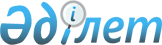 Қазақстан Республикасы ұлттық қауіпсіздік органдарының жекелеген санаттағы қызметкерлерін қызметті өткеру ерекшеліктерін ескере отырып, азық-түлік үлесімен қамтамасыз етудің заттай нормаларын бекіту туралыҚазақстан Республикасы Ұлттық қауіпсіздік комитеті Төрағасының 2015 жылғы 26 мамырдағы № 40 бұйрығы. Қазақстан Республикасының Әділет министрлігінде 2015 жылы 26 маусымда № 11442 болып тіркелді.
      Ескерту. Бұйрықтың тақырыбы жаңа редакцияда – ҚР Ұлттық қауіпсіздік комитеті Төрағасының 29.02.2024 № 52/нс бұйрығымен.
      Қазақстан Республикасының Бюджет кодексі 69-бабының 2-тармағына және "Қазақстан Республикасының арнаулы мемлекеттік органдары туралы" Қазақстан Республикасының Заңы 73-бабының 4-тармағына және 77-бабының 2-тармағына сәйкес БҰЙЫРАМЫН:
      Ескерту. Кіріспе жаңа редакцияда – ҚР Ұлттық қауіпсіздік комитеті Төрағасының 29.02.2024 № 52/нс бұйрығымен.


      1. Қоса беріліп отырған Қазақстан Республикасы ұлттық қауіпсіздік органдарының жекелеген санаттағы қызметкерлерін қызметті өткеру ерекшеліктерін ескере отырып, азық-түлік үлесімен қамтамасыз етудің заттай нормалары бекітілсін.
      Ескерту. 1-тармақ жаңа редакцияда – ҚР Ұлттық қауіпсіздік комитеті Төрағасының 29.02.2024 № 52/нс бұйрығымен.


      2. Қазақстан Республикасы Ұлттық қауіпсіздік комитетінің Әскери-техникалық қамтамасыз ету департаменті (бұдан әрі – ҰҚК) осы бұйрықты Қазақстан Республикасы Әділет министрлігінде мемлекеттік тіркелуін қамтамасыз етсін.
      3. Тиісті қаржылық жылға арналған республикалық бюджеттен ҰҚК-ге қарастырылған қаражат есебінен және шегінде қызметкерлерді тамақтандыруды ұйымдастыру бойынша қызмет көрсетуді сатып алуды жүзеге асыру белгіленсін.
      4. Осы бұйрық Қазақстан Республикасы Әділет министрлігінде мемлекеттік тіркеуден өткен күннен бастап қолданысқа енгізіледі.
      КЕЛІСІЛДІ:
      Қазақстан Республикасының
      Қаржы министрі
      _______________________ Б. Сұлтанов
      2015 жылғы "___" ______ Қазақстан Республикасы ұлттық қауіпсіздік органдарының жекелеген санаттағы қызметкерлерін қызметті өткеру ерекшеліктерін ескере отырып, азық-түлік үлесімен қамтамасыз етудің заттай нормалары
      Ескерту. Нормаларына өзгеріс енгізілді – ҚР Ұлттық қауіпсіздік комитеті Төрағасының 08.09.2017 № 76 (алғаш ресми жарияланған күнінен кейін күнтізбелік он күн өткен соң қолданысқа енгізіледі); 29.02.2024 № 52/нс бұйрықтарымен. Азық-түлік үлесін беру кезіндегі азық-түлік өнімдерін
алмастырудың нормалары Емдiк азық үлесін беру кезінде алмастырудың нормалары
(тура алмастыруға ғана рұқсат етіледi) Өнеркәсiптік кәсіпарындар мен жасақтау цехтарында құрғақ үлестердi, рациондарды қалыптастыру кезінде алмастырудың заттай нормалары
      300 грамм галет немесе 300 грамм кептiрiлген нан орнына әскери бөлiмде 500 грамм 1-сұрыпты бидай ұнынан пісірілген ақ нан беріледi. Көрсетілген азық-түлiктерді алмастыру Қазақстан Республикасының ұлтық қауіпсіздік органдарының нормативтік құқықтық құжаттарында айқындалған ерекше жағдайларда жүргiзіледi Консервіленген түскi ас тағамдары және ет-өсiмдiктi консервілер Тез тоңазытылған және сублимациялық кептiрiлген тағамдар
      Ескертпе:
      1. Жалпы үлес нормасы бойынша:
      оқу-жаттығуларға қатысушы, сондай-ақ арнайы жиындарға қатысушы (далалық жағдайда) қызметкерлер, егер бұл іс-шаралар бір тәуліктен асатын болса;
      тәуліктік наряд құрамына кіретін, жауынгерлік кезекшілік және/немесе жауынгерлік қызметті (жауынгерлік қызметті 24 сағаттық режимде атқару кезінде) атқарушы қызметкерлер;
      әлеуметтік, табиғи және техногендік сипаттағы төтенше жағдайлар салдарын жоюға қатысушы қызметкерлер, егер жоюды жүргізу уақыты бір тәуліктен асатын болса;
      әскери, арнаулы оқу орындарына түсуге жіберілген Қазақстан Республикасының азаматтары, келген күнінен бастап әскери, арнаулы оқу орындарына қабылданған немесе іріктеу кезінде қабылдаудан бас тартқан күнге дейін қамтамасыз етіледі.
      Әлеуметтік, табиғи және техногенді сипаттағы төтенше жағдайлар зардабын жоюға қатысушылардан басқа қызметкерлерге алмастыру нормаларына сәйкес құрғақ азық-түлік үлесін беруге рұқсат етіледі.
      2. Әскери, арнаулы оқу орындарының курсанттарына, тыңдаушыларына арналған үлес нормасы бойынша казармалық жағдайдағы әскери, арнаулы оқу орындарының курсанттары, тыңдаушылары оқу мерзімінің барлық кезеңі ішінде оқуға қабылданған күнінен бастап қамтамасыз етіледі.
      3. Арнаулы бөлімшелерге арналған үлес нормасы бойынша арнаулы мақсаттағы бөлімшелердің мынадай қызметкерлері қамтамасыз етіледі:
      оқу-жаттығуларға қатысушы, егер аталған іс-шараларды өткізу уақыты бір тәуліктен асатын болса;
      арнайы жиындардан өтуші (далалық жағдайда), егер іс-шараларды өткізу уақыты бір тәуліктен асатын болса;
      жауынгерлік кезекшілік және/немесе жауынгерлік қызмет атқарушы (жауынгерлік қызметті 24 сағаттық режимде атқару кезінде) сондай-ақ парашютпен секіретін күндері.
      Арнаулы мақсаттағы бөлімшелердің қызметкерлеріне алмастыру нормаларына сәйкес құрғақ азық-түлік үлесін беруге рұқсат етіледі.
      4. Жалпы емдеу үлесімен әскери-дәрігерлік бөлімшелерде емделуші немесе тексеруден өтуші қызметкерлер қамтамасыз етіледі.
      Әскери госпитальда емделуде немесе тексерілуде жатқан науқастарға осы нормаға қосымша бір адамға тәулігіне 45 грамм ет, 25 грамм шұжық және қақтамалар, 200 миллилитр сүт, 20 грамм ірімшік, 50 грамм сүзбе, 15 грамм жеміс консервілері және 50 миллилитр консервіленген компот беріледі.
      Әскери-дәрігерлік бөлімшелерге 19.00-ден 24.00 сағатқа дейін емделуге немесе дәрігерлік тексеруден өтуге келген қызметкерлер бір реттік тамақ алады: нан – 250 грамм, сары май – 20 грамм, қант – 20 грамм және шай – 0,3 грамм.
      Азаматтық емхана мекемелерінде жатқан қызметкерлер осы емхана мекемелерінің қолданыстағы нормасы бойынша барлық науқастармен бірге ақысыз тамақпен қамтамасыз етіледі.
      Емдік үлес нормасы бойынша азық-түліктерді алмастыру науқастардың тағайындалған диета нормасы бойынша ауыстырылады.
      5. Емдік-профилактикалық үлес бойынша келесі қамтамсыз етіледі: от жағушылар (операторлар), газ электр дәнекерлеушілер, улы химикаттармен жұмыс істейтін медициналық (ветеринарлық) қызметкерлер, рентгенолог-мамандар, жанар-жағар маймен тұрақты жұмыс істейтін мамандар (жанар-жағар май қоймасының бастықтары, толтырушылар) және су кәрізі мамандары (сантехниктер).
      6. Жалпы құрғақ үлес бойынша:
      1-нұсқа бойынша қызметкерлер оқу-жаттығуға (далалық жағдайда) және арнаулы жиындарға (далалық жағдайда) қатысу кезінде, жол жүргенде, сондай-ақ басқа да жағдайларда негізгі азық-түлік үлесімен ыстық тамақ әзірлеуге мүмкіндік болмағанда қамтамасыз етіледі. Бұл ретте құрғақ үлеспен тамақтану үш тәуліктен аспауы керек;
      2-нұсқа бойынша қызметкерлер жауынгерлік және оған теңестірілген тапсырмаларды орындау кезінде, сондай-ақ қызметтері парашютпен секіруге байланысты қызметкерлер қамтамасыз етіледі.
      Галетсіз құрғақ азық-түлік үлесін жинақтау барысында 2-сұрыпты 300 грамм галеттің орнына 1-сұрыпты бидай ұнынан жасалған 400 грамм нан беріледі.
      7. Жауынгерлік кезекшілік және/немесе жауынгерлік қызметті (жауынгерлік қызметті 24 сағаттық режимде атқару кезінде) атқарушы қызметкерлер, егер жауынгерлік кезекшілік және/немесе жауынгерлік қызметін өткізу уақыты екі сағаттан кем болмаған жағдайда түнгі сағат 22.00-ден 6.00-ге дейін қосымша үлес нормасы бойынша қамтамасыз етіледі.
      8. Қосымша мерекелік үлес нормасы бойынша әскери, арнаулы оқу орындарының курсанттары, тыңдаушылары мемлекеттік мереке, ант қабылдау күндерінде, сондай-ақ жауынгерлік кезекшілік және/немесе жауынгерлік қызмет (жауынгерлік қызметті 24 сағаттық режимде атқару кезінде) атқаратын қызметкерлер қамтамасыз етіледі.
      9. Табиғи және техногенді сипаттағы төтенше жағдайлар зардабын жоюға қатысушы қызметкерлер, егер зардапты жою уақыты бір тәулік уақыттан асатын болса, қосымша үлес нормасы бойынша қамтамасыз етіледі.
					© 2012. Қазақстан Республикасы Әділет министрлігінің «Қазақстан Республикасының Заңнама және құқықтық ақпарат институты» ШЖҚ РМК
				
      Комитет Төрағасы

Н. Әбіқаев
Қазақстан Республикасы
Ұлттық қауіпсіздік комитеті
Төрағасының
2015 жылғы 26 мамырдағы
№ 40 бұйрығымен
бекітілген
Р/с
№
Азық-түліктердің атауы
Бір адамға күніне/грамм
1
2
3
1. Жалпы үлес
1. Жалпы үлес
1. Жалпы үлес
1
1-сұрыпты бидай ұны (құнарландырылған)
10
2
1-сұрыпты құнарландырылған ұннан пісірілген бидай наны
400
3
2-сұрыпты бидай ұнынан пісірілген нан
350
4
Макарон өнімдері
40
5
1-сұрыпты қарақұмық жармасы
18
5
Жоғары сұрыпты сұлы жармасы
10
5
1-сұрыпты арпа жармасы
10
5
Жоғары сұрыпты тары жармасы
10
5
1-сұрыпты ұнтақталған арпа жармасы
10
5
Жоғары сұрыпты күріш жармасы
30
5
1-сұрыпты атбас бұршақ (бұршақ, үрме бұршақ)
10
6
Соя араластырылған өнім
10
7
Жас картоп
510
8
Қырыққабат
130
9
Пияз
65
10
Сәбiз
95
11
Қияр
30
12
Қызанақ
40
13
Қызылша
40
14
Томат пастасы
6
15
Көкөніс шырыны (миллилитр)
25
16
Кетчуп
5
17
Жаңа пiскен жемiстер
100
18
Жемiс-жидек шырыны (миллилитр)
25
19
Кептірілген жемістер, болмаған жағдайда
30
19
Кисель ұнтағы берілсін
10
20
Қант
80
21
Бiрiншi санатты сиыр етi
200
22
Жартылай ысталған шұжық
15
23
Бiріншi санаттағы қосымша өнiмдер
4
24
Жас балық (сазан, жайын, тұқы, көксерке)
120
25
Сиыр сүті (миллилитр)
130
26
Қаймақ
20
27
Iрімшiк
30
28
Мәйекті сыр
35
29
Сиыр сары майы
35
30
Тауық жұмыртқасы (аптасына дана)
5
31
Өсiмдiк майы
30
32
Асханалық маргарин
10
33
Шай
2
34
Табиғи кофе, болмаған жағдайда:
1
34
какао ұнтағы берілсін
2
35
Йодталған ас тұзы
20
36
Ашытқы
0,3
37
Лавр жапырағы
0,2
38
Бұрыш
0,3
39
Қыша ұнтағы
0,3
40
Тағамдық сірке қышқылы
2
41
Полидәрумендi препарат, грамм/түйіршік (желтоқсан – мамыр)
0,6/1
2..Арнаулы (әскери) оқу орындарының курсанттарына, тыңдаушыларына арналған үлес
2..Арнаулы (әскери) оқу орындарының курсанттарына, тыңдаушыларына арналған үлес
2..Арнаулы (әскери) оқу орындарының курсанттарына, тыңдаушыларына арналған үлес
42
1-сұрыпты бидай ұны (құнарландырылған)
100
43
1-сұрыпты құнарландырылған ұннан пісірімен бидай наны
400
44
2-сұрыпты бидай ұнынан пісірілген нан
350
45
Макарон өнімдері
40
46
1-сұрыпты қарақұмық жармасы
18
46
Жоғары сұрыпты сұлы жармасы
10
46
1-сұрыпты арпа жармасы
10
46
Жоғары сұрыпты тары жармасы
10
46
1-сұрыпты ұнтақталған арпа жармасы
10
46
Жоғары сұрыпты күріш жармасы
30
46
1-сұрыпты атбас бұршақ (бұршақ, үрме бұршақ)
10
47
Жас картоп
510
48
Қырыққабат
130
49
Пияз
65
50
Сәбiз
95
51
Қияр
30
52
Қызанақ
40
53
Қызылша
40
54
Томат пастасы
6
55
Көкөніс шырыны (миллилитр)
25
56
Кетчуп
5
57
Жаңа пiскен жемiстер
150
58
Жемiс-жидек шырыны (миллилитр)
25
59
Кептірілген жемістер, болмаған жағдайда:
30
59
кисель ұнтағы берілсін
10
60
Қант
80
61
Бiрiншi санатты сиыр етi
250
62
Жартылай ысталған шұжық
15
63
Бiріншi санаттағы қосымша өнiмдер
4
64
Жас балық (сазан, жайын, тұқы, көксерке)
120
65
Сиыр сүті (миллилитр)
200
66
Қаймақ
20
67
Iрімшiк
30
68
Мәйекті сыр
35
69
Сиыр сары майы
35
70
Тауық жұмыртқасы (аптасына дана)
5
71
Өсiмдiк майы
28
72
Асханалық маргарин
7
73
Шай
2
74
Табиғи кофе болмаған жағдайда
1
74
какао ұнтағы берілсін
2
75
Йодталған ас тұзы
20
76
Ашытқы
0,3
77
Лавр жапырағы
0,2
78
Бұрыш
0,3
79
Қыша ұнтағы
0,3
80
Тағамдық сірке қышқылы
2
81
Полидәрумендi препараты, грамм/түйіршік (желтоқсан – мамыр)
0,6/1
3. Арнаулы бөлімшілерге арналған үлес
3. Арнаулы бөлімшілерге арналған үлес
3. Арнаулы бөлімшілерге арналған үлес
82
1-сұрыпты бидай ұны (құнарландырылған)
10
83
1-сұрыпты құнарландырылған ұннан пісірілген бидай наны
400
84
2-сұрыпты бидай ұнынан пісірілген нан
350
85
Макарон өнімдері
40
86
1-сұрыпты қарақұмық жармасы
18
86
Жоғары сұрыпты сұлы жармасы
10
86
1-сұрыпты арпа жармасы
10
86
Жоғары сұрыпты тары жармасы
10
86
1-сұрыпты ұнтақталған арпа жармасы
10
86
Жоғары сұрыпты күріш жармасы
30
86
1-сұрыпты атбас бұршақ (бұршақ, үрме бұршақ)
10
87
Соя араластырылған өнім
10
88
Жас картоп
510
89
Қырыққабат
130
90
Пияз
65
91
Сәбiз
95
92
Қияр
30
93
Қызанақ
40
94
Қызылша
40
95
Томат пастасы
10
96
Көкөніс шырыны (миллилитр)
25
97
Кетчуп
5
98
Жаңа пiскен жемiстер 
100
99
Жемiс-жидек шырыны (миллилитр)
25
100
Кептірілген жемістер, болмаған жағдайда
30
100
кисель ұнтағы берілсін
10
101
Қант
80
102
Бiрiншi санатты сиыр етi
260
103
Жартылай ысталған шужық
15
104
Бiріншi санаттағы қосымша ет өнiмдер
4
105
Жас балық (сазан, жайын, тұқы, көксерке)
120
106
Сиыр сүті (миллилитр)
300
107
Қаймақ
20
108
Iрімшiк
30
109
Мәйекті сыр
40
110
Сиыр сары майы
40
111
Тауық жұмыртқасы (аптасына дана)
5
112
Өсiмдiк майы
30
113
Асханалық маргарин
10
114
Шай
2
115
Табиғи кофе, болмаған жағдайда
1
115
какао ұнтағы берілсін
2
116
Йодталған ас тұзы
20
117
Ашытқы
0,3
118
Лавр жапырағы
0,2
119
Бұрыш
0,3
120
Қыша ұнтағы
0,3
121
Тағамдық сірке қышқылы 
2
122
Полидәрумендi препараты, грамм/түйіршік (желтоқсан – мамыр)
0,6/1
4. Жалпы емдік үлес
4. Жалпы емдік үлес
4. Жалпы емдік үлес
123
1-сұрыпты бидай ұны (құнарландырған)
100
124
1-сұрыпты құнарландырған ұннан пісірілген бидай наны
450
125
2-сұрыпты бидай ұнынан пісірілген нан
100
126
Макарон өнімдері
30
127
1-сұрыпты қарақұмық жармасы
18
127
Жоғары сұрыпты сұлы жармасы
10
127
1-сұрыпты арпа жармасы
10
127
Жоғары сұрыпты тары жармасы
10
127
Жоғары сұрыпты күріш жармасы
30
127
1-сұрыпты атбас бұршақ (бұршақ, үрме бұршақ)
10
128
Жас картоп
550
129
Қырыққабат
100
130
Пияз
70
131
Сәбіз
90
132
Қияр
30
133
Қызанақ
30
134
Қызылша
40
135
Томат пастасы
6
136
Көкөніс шырыны (миллилитр)
50
137
Жаңа піскен жемістер
200
138
Жеміс-жидек шырын (миллилитр)
50
139
Кептірілген жемістер, болмаған жағдайда
20
139
кисель ұнтағы берілсін
10
140
Тосап
5
141
Қант
70
142
Бірінші санаттағы сиыр еті
240
143
Құс еті
56
144
Бірінші санаттағы қосымша өнімдер (бауыр)
4
145
Жас балық (сазан, жайын, тұқы, көксерке)
120
146
Сиыр сүті (миллилитр)
400
147
Қаймақ
20
148
Ірімшік
30
149
Мәйікті сыр
30
150
Сиыр сары майы
45
151
Жұмыртқа (аптасына, дана)
7
152
Өсімдік майы
25
153
Асханалық маргарин
10
154
Шай
2
155
Табиғи кофе, болмаған жағдайда
1
155
какао ұнтағы берілсін
2
156
Йодталған ас тұзы
20
157
Ашықты
1
158
Лавр жапырағы
0,2
159
Бұрыш
0,3
160
Қыша ұнтағы
0,3
161
Картоп крахмалы
5
162
Тағамдық сірке қышқылы
2
163
Полидәруменді препараты, грамм/түйіршік (желтоқсан – мамыр)
0,6/1
5. Емдек-профилактикалық азық үлесі
5. Емдек-профилактикалық азық үлесі
5. Емдек-профилактикалық азық үлесі
164
Сиыр сүті (миллилитр)
170
6. Жалпы құрғақ азық үлесі
6. Жалпы құрғақ азық үлесі
6. Жалпы құрғақ азық үлесі
1-нұсқа
1-нұсқа
1-нұсқа
165
Аршылған бидай ұнынан немесе 2-сұрыпты бидай ұнынан пісірілген галеттер
300
166
Ет консервілерінің түр-түрі
340
167
Ет-өсімдік консервілерінің түр-түрі
680
168
Жол шақпақ қанты
180
169
Шай
3
170
Қағаз майлықтар (дана)
3
2-нұсқа
2-нұсқа
2-нұсқа
171
Аршылған бидай ұнынан немесе 2-сұрыпты бидай ұнынан пісірілген галеттер
600
172
Ет консервілерінің түр-түрі
340
173
Ет-өсімдік консервілерінің түр-түрі
1020
174
Жол шақпақ қанты
180
175
Шай
3
7. Түнгі нарядтарға қосымша үлес
7. Түнгі нарядтарға қосымша үлес
7. Түнгі нарядтарға қосымша үлес
176
1-сұрыпты бидай ұны (құнарландырылған)
100
177
Сиыр сары майы
15
178
Мәйекті сыр
10
179
Жартылай ысталған шұжық
30
180
Шай
0,5
181
Қант
20
8. Қосымша мерекелік үлес
8. Қосымша мерекелік үлес
8. Қосымша мерекелік үлес
182
1-сұрыпты бидай ұны (құнарландырылған)
60
183
Печенье
30
184
Конфеттер
20
185
Ашытқы
0,2
186
Өсімдік майы
5
187
Жаңа піскен жемістер
200
9. Авариялық-құтқару жұмыстарын жүргізу кезінде қосымша үлес
9. Авариялық-құтқару жұмыстарын жүргізу кезінде қосымша үлес
9. Авариялық-құтқару жұмыстарын жүргізу кезінде қосымша үлес
188
Печенье
100
189
Ет консервілерінің түр-түрі
150
190
Етпен өсімдік консервілерінің түр-түрі
150
191
Екінші түскі ас консервілері
200
192
Балық консервілері (майлы шпроттар)
60
193
Жартылай ысталған шұжық
60
194
Қант қосылған қоюландырған сүт
60
195
Қант
100
196
Шоколад
80
197
Дәруменді глюкоза
50
198
Лимон қышқылы
3
199
Кептірілген жеміс немесе кепкен қара өрік, мейіз, өрiк
30
200
Жаңғақтар
40
201
Табиғи кофе
6
202
Какао
14
Р/с
№
Азық-түліктердің атауы
Мөлшері (грамм)
Мөлшері (грамм)
Мөлшері (грамм)
Р/с
№
Азық-түліктердің атауы
алмастырылатын өнім
орнына қолданылатын өнім
бұдан басқа, нөмірдің тармақтары бойынша алмастырылсын
1
2
3
4
5
1
Кебекіз қара бидай мен 1-сұрыпты бидай ұнынан пiсiрiлген нан
100
1
Мыналармен алмастырылсын:
1
аршылған қара бидай, аршылған бидай жасалған және 2-сұрыпты ұннан пiсiрiлген кептiрiлген нан
60
1
аршылған бидай және 2-сұрыпты бидай ұнынан пiсiрiлген жай галеттер
60
1
Кебексіз қара бидай ұны
42
1
1-сұрыпты бидай ұны
28
1
қытырлақ нандар
80
1
2-сұрыпты бидай ұнынан пiсiрiлген нан
95
2
1
1-сұрыпты бидай ұнынан пiсiрiлген ақ нан
90
2
2
1-сұрыпты бидай ұнынан пiсiрiлген ақ нан
100
2
Мыналармен алмастырылсын:
2
1-сұрыпты ұннан жасалған кептiрiлген нан
75
2
1-сұрыпты бидай ұны
65
15
2
1-сұрыпты бидай ұнынан пiсiрiлген жай галеттер
35
2
май қосылған жақсартылған галеттер
55
15
2
1-сұрыпты ұннан пiсiрiлген жай және кесiк батондар
95
2
жоғары сұрыпты ұннан пiсiрілген нан
55
2
2-сұрыпты ұннан пiсiрілген нан
105
1
3
1-сұрыпты бидай ұны
100
3
Мыналармен алмастырылсын:
3
күрiш
100
4
3
макарон өнiмдерi
100
4
3
ұнтақ жарма
100
4
Әртүрлi жарма
100
4
Мыналармен алмастырылсын:
4
пiсiрудi қажет етпейтiн жармалар
100
4
Күрiш
100
4
макарон өнiмдерi
100
4
көкөнiсті- жарма- және көкөнiс концентраттары
100
3
4
2-сұрыпты бидай ұны
100
3
4
"Томат соусындағы соя бұршағы" консервiлерi
200
4
Жас картоппен консервіленген (құйманы қоса алғанда) табиғи-жартылай фабрикат картоп
500
5
4
жаңа пiскен көкөнiстер
500
4
ашытылған және тұздалған көкөнiстер
500
5
4
картоп және кептiрілген көкөнiстер, құрғақ картоп езбе, сублимациялық кептiрілген картоп көкөнiстерге
100
4
көкөнiс пен табиғи және маринадталған бұршақ консервiлерi (құйманы қоса алғанда)
500
4
етсiз бiрiншi түскi ас көкөнiс консервілерi
375
4
көкөнiстi тұздық консервілері
250
4
тiскебасар консервілерi
375
8, 17
5
Жас, ашытылған және тұздалған көкөнiстер
100
4
5
Мыналармен алмастырылсын:
5
пияз
100
5
кептiрiлген немесе сублимациялық кептiрiлген пияз
10
5
көк жуа (перо)
200
5
сарымсақ
50
6
Сиыр еті
100
6
Мыналармен алмастырылсын:
6
сүйекті ет блоктары
100
6
сүйексіз ет блоктары
80
6
түйе етiмен
100
6
бiрiншi санатты қосымша ет өнiмдер (соның iшiнде бауырмен)
6
бiрiншi санатты қосымша ет өнiмдер (соның iшiнде бауырмен)
100
6
екiншi санатты қосымша ет өнiмдерi
300
6
тазартылған құс етi
100
6
жартылай тазартылған және тазартылмаған құс етi
120
6
сублимациялық кептiрілген және жылытып кептiрiлген ет
33
6
қайнатылған шұжық және сосиска (сарделькалар)
80
7
6
ысталған ет өнiмдерi (құс етi, орама, жартылай ысталған шұжық)
60
7
6
түрлi ет консервілерi
75
6
сүйегі бар құс етінен жасалған консервілер
100
6
балық (бассыз суытылған, мұздалған және тұздалған күйiнде)
150
8, 11
6
әр түрлi балық консервілерi
120
8
6
мәйектi қатты сыр
46
7, 11
6
балқытылған сыр
72
11
6
тауық жұмыртқалары, дана
2
11, 12
7
Жартылай ысталған шұжық
100
7
Мыналармен алмастырылсын:
7
шұжық фаршы
125
8
Балық (бассыз суытылған, мұздатылған және тұздалған, тазартылған күйiнде)
100
6, 11
8
Мыналармен алмастырылсын:
8
тұздалған және басымен ысталған шабақ
100
8
ысталған балық және аунатылған балықтың жон еті
75
8
бөлшектеу жағдайына қарамастан басы бар балықтардың барлық түрi мен тұқымдастығы
130
8
кептірілген балықпен және сублимациялық кептірілген балық
70
8
тұздалған бассыз шабақ
33
8
бөлшектеу жағдайына қарамастан
85
8
әр түрлi балық консервлерi
80
5
8
тiскебасар көкөнiс консервілерi
120
4, 18
9
Сиыр майы
100
10, 11
9
Мыналармен алмастырылсын:
9
зарарсыздандырылған консерві майы
100
9
зарарсыздандырылған консерві майы
70
10
Шыжғырылға тоң май, маргарин
100
10
Мыналармен алмастырылсын:
10
сиыр майы
67
10
өсiмдiк майы
100
11
Сиыр сүті (миллилитр)
100
18
11
Мыналармен алмастырылсын:
11
құрғақ сүт, құрғақ қатық және сублимациялық кептірілген ашыған сүт өнімдері
15
11
қант қосылған қоюландырылған сүт
20
11
қантсыз қоюландырылған зарарсыздандырылған сүт (миллилитр)
30
11
табиғи кофе немесе қоюландырылған сүттi және қантты какао
20
11
ашыған сүт өнiмдерi (айран, қатық, ацидофилин) (миллилитр)
100
11
Кiлегей (миллилитр)
20
11
қаймақ
20
11
құрғақ қаймақ
10
11
ірiмшiк
30
11
сиыр майы
5
11
ерітілген сиыр майы
5
11
қатты мәйектi сыр
12
6, 7
11
балқытылған сыр
18
6
11
тауық жұмыртқалары, дана
0,5
6, 12
11
қант қосылған қоюландырылған
11
кiлегей
20
11
ірімшік
24
11
балық (суытылған, мұздатылған және тұздалған) тазартылған, бассыз күйiнде
60
6,8
12
Тауық жұмыртқалары, дана
1
6, 11
12
Мыналармен алмастырылсын:
12
жұмыртқа ұнтағы
15
12
жұмыртқа меланжiсі
50
13
Қант
100
13
Мыналармен алмастырылсын:
13
карамель
50
13
тосап, джем, повидло
140
17
13
мармелад
130
13
печенье
100
15
13
вафли
100
2, 15
13
халва
120
14
13
пастила
120
14
Шоколад
100
14
Мыналармен алмастырылсын:
14
какао ұнтағы
150
14
табиғи кофе
200
14
қоюландырылған сүт және қант қосылған какао
150
14
табиғи кофе
14
бал
165
14
тәтті текшелер
160
14
халва
150
21
15
Печенье
100
15
Мыналармен алмастырылсын:
15
жай галеттер, баранкалар
100
2
15
вафлилер
85
2
16
Томат пастасы
100
16
Мыналармен алмастырылсын:
16
томат-пюре
200
16
томат соустары
150
16
томат шырындары, жаңа пiскен қызанақ (миллилитр)
500
16
кетчуп
150
17
Жаңа пiскен жемiстер
100
17
Мыналармен алмастырылсын:
17
жаңа піскен жидектер
100
17
апельсинмен, мандарин
100
17
қарбыз
300
17
қауын
200
17
кептiрiл жемiстер
20
19
17
сублимациялық кептірілген жемiстер және жидектер
20
17
консервіленген компоттар (миллилитр)
50
17
табиғи жемiс және жидек шырындары (миллилитр)
100
18
17
құрғақ заттары 50 пайыздан кем емес табиғи жемiс және жидек шырындары (миллилитр)
20
17
сублимациялық кептірілген шырындары
18
17
жемiс сусындары (миллилитр)
130
17
жемiс және жидек қоспалары
10
17
тосап, джем, павидло
17
13
17
жемiс және жидек қоспалары бар кисель концентраты
30
20, 24
18
Табиғи жемiс және жидек шырындары (миллилитр)
100
18
Мыналармен алмастырылсын:
18
тiскебасар көкөніс консервілерi
50
18
лимон қышқылы
0,5
4, 8
18
қант
15
18
томат, көкөнiс шырыны (миллилитр)
300
18
сиыр сүті (миллилитр)
100
11
19
Кептiрiлген жемiстер
100
19
Мыналармен алмастырылсын:
19
қант
75
19
шай
3
20
Жемiс және жидек қоспалары бар кисель концентраты
100
17, 24
20
Мыналармен алмастырылсын:
20
қант
50
20
шай
2
21
Табиғи кофе
100
14
21
Мыналармен алмастырылсын:
21
еритiн кофе
40
21
кофе сусыны (миллилитр)
21
какао ұнтағы
200
21
1-сұрыпты қара шай
100
22
1-сұрыпты қара шай
100
25
22
Мыналармен алмастырылсын:
22
еритiн шай
80
22
кофе сусыны
800
21
23
Қыша ұнтағы
100
23
Мыналармен:
23
дайын қыша
600
24
Картоп крахмалы
100
24
Мыналармен алмастырылсын:
24
жемiс және жидек қоспалары бар кисель концентраты
100
17, 20
24
жас картоп
500
4, 5
25
Табиғи сiркесу
100
25
Мыналармен алмастырылсын:
25
сiркесу ерiтiндiсi
26
Соя араласқан өнiмдері
100
26
Мыналармен алмастырылсын:
26
жас картоп
250
26
арпа жармасы
150
26
сұлы жармасы
150
26
бидай жармасы
150
Р/с №
Өнiмдердiң атауы
Мөлшері, грамм
Мөлшері, грамм
Алмастыруға рұқсат етіледі
Р/с №
Өнiмдердiң атауы
алмастырылатын азық-түлік
орнына қолданылатын азық-түлік
Алмастыруға рұқсат етіледі
1
2
3
4
5
1
Кебексіз қара бидай мен 1-сұрыпты бидай ұнынан пiсiрiлген нан
100
Барлық санаттағы науқастар үшін
1
Мыналармен алмастырылсын:
1
1-сұрыпты бидай ұнынан пiсiрiлген ақ нан
90
1
1-сұрыпты бидай ұны
75
1
жарма ұнтағы
75
1
түрлі жарма
75
2
1-сұрыпты бидай ұны
100
Барлық санаттағы науқастар үшін
2
Мыналармен алмастырылсын:
2
жоғары сұрыпты бидай ұны
95
3
Әр түрлі жарма
100
3
Мыналармен алмастырылсын:
3
жарма ұнтағы
100
4
Сиыр, қой еті
100
Барлық санаттағы науқастар үшін
4
Мыналармен алмастырылсын:
4
ірімшік
300
5
Балық
100
Барлық санаттағы науқастар үшін
5
Мыналармен алмастырылсын:
5
ірімшік
200
6
Өсімдік майы
100
6
Мыналармен алмастырылсын:
6
сиыр майы
67
7
Сиыр және өсімдік майы
100
Барлық санаттағы науқастар үшін
7
Мыналармен алмастырылсын:
7
шыжғырылған тоң май маргарин
150
8
Емдеу үлесінің барлық өнімдері
№ 0 диета мұқтаж науқастар үшін
8
Мыналармен алмастырылсын:
8
1) табиғи жеміс және жидек шырындары (миллилитр)
250
8
картоп крахмалы
10
8
шай
2
8
қант
70
8
кептірілген жемістер
20
8
сиыр майы
5
8
2) табиғи жеміс және жидек шырындары (миллилитр)
200
№ 0 мұқтаж диета науқастар үшін
8
картоп крахмалы
10
8
шай
2
8
қант
70
8
кептірілген жемістер
20
8
қарақұмық жармасы, жарма ұнтағы
40
8
сиыр сүті (миллилитр)
100
8
тауық жұмыртқасы,
1
8
сиыр майы
5
8
картоп
100
8
сәбіз
100
8
қызылша
100
8
жас алмамен
300
8
тосап
30
8
1-сұрыпты бидай ұнынан пісірілген ақ нан
200
9
1-сұрыпты бидай ұнынан пісірілген ақ нан
400
Диабетпен ауыратын науқастар үшін
9
жарма ұнтағы, күріш және макарон өнімдері
90
Диабетпен ауыратын науқастар үшін
9
1-сұрыпты бидай ұны
10
Диабетпен ауыратын науқастар үшін
9
қант
70
9
тосап
5
9
Мыналармен алмастырылсын:
9
ет
120
9
тауық жұмыртқасы, дана
3
9
ірімшік
80
9
балық
100
10
Қант
100
10
Мыналармен алмастырылсын:
10
ас ксилиті
40
10
сорбит
40
11
Қара және 1-сұрыпты бидай ұнынан пісірілген нан
100
14 жасқа дейінгі науқастар үшін
11
1-сұрыпты бидай ұнынан пісірілген ақ нан
200
11
жарма ұнтағы, күріш және макарон өнімдері
40
11
Жас картоп және көкөністер
300
11
Табиғи кофе
0,5
11
Мыналармен алмастырылсын:
11
сиыр сүтi (миллилитр)
100
11
ірімшік
50
11
табиғи жеміс және жидек шырындары (миллилитр)
100
Р/с
№
Өнiмдердiң атауы
Мөлшерi, грамм
Мөлшерi, грамм
Р/с
№
Өнiмдердiң атауы
алмастырылатын өнім
орнына қолданылатын өнім
1
2
3
4
1
Аршылған бидай немесе 2-сұрыпты бидай ұнынан пiсiрілген галеттер
300
1
Мыналармен алмастырылсын:
1
аршылған қара бидай ұнынан пiсiрiлген кепкен нан, 2-сұрыпты бидай ұны
300
2
Түрлi ет консервiлерi (100 грамм екi банкi)
200
2
Мыналармен алмастырылсын:
2
ет өсiмдiкті консервілер
250 – 265
2
етi бар консервіленген екiншi түскi ас
350
3
Түрлi ет консервілерi
250
3
Мыналармен:
3
ет өсiмдiкті консервілермен
500 – 530
3
етi бар консервіленген екiншi түскi ас
700
4
Ет өсiмдiктi консервiлерi
250-265
4
Мыналармен алмастырылсын:
4
ет консервілерi (100 грамм 2 банкi)
200
4
консервiленген еті бар екiншi түскi ас
350
5
Етi бар консервiленген бiрiншi түскi ас
350
5
Мыналармен алмастырылсын:
5
ет-өсiмдiктi консервiлерi
125 – 133
5
етi бар консервіленген екiншi түскi ас
175
5
етi бар консервіленген екiншi түскi ас
350
6
Етi бар консервiленген бiрiншi түскi ас тағамы
870
6
Мыналармен алмастырылсын:
6
ет-өсiмдiктi консервiлерiмен
250 – 265
6
етi бар консервіленген екiншi түскi ас
350
7
Етi бар консервiленген екіншi түскi ас
7
Мыналармен алмастырылсын:
350
7
түрлi ет консервiлер
100
7
ет өсiмдiктi консервiлер
250 – 265
8
Қоюландырылған қантты сүт
110
8
Мыналармен алмастырылсын:
8
жол шақпақ қанты
90
9
Шоколад
15
9
Мыналармен алмастырылсын:
9
жол шақпақ қанты
30
10
Табиғи жемiс және жидек шырыны (миллилитр)
140
10
Мыналармен:
10
жол шақпақ қанты
30
11
Шай (1 х 3 грамм)
3
11
Мыналармен алмастырылсын:
11
шай (2 х 2 грамм)
4
11
қант
15
12
Суға-желге төзiмдi сiрiңкелер (дана)
10
12
Мыналармен алмастырылсын:
12
кәдiмгi сiрiңкелер, қорап
1
Р/с
№
Азық-түліктердің атауы
Мөлшерi, грамм
Мөлшерi, грамм
Р/с
№
Азық-түліктердің атауы
алмастырылатын азық-түлік
орнына қолданылатын азық-түлік
1
Тауық жұмыртқалары (дана)
1
1
Мыналармен алмастырылсын:
1
1-сұрыпты бидай ұнынан пiсiрiлген ақ нан
120
2
Томат пастасы
100
2
Алмастырылсын:
2
пияз
250
2
сәбiз
350
2
кетчуп
150
3
Табиғи жемiс және жидек шырындары (миллилитр)
100
3
Мыналармен алмастырылсын:
3
жаңа пiскен, ашытылған және тұздалған көкөнiстер
200
Р/с
№
Тағам атауы
Бір банкi үшiн ұстауға жататын азық-түлiк мөлшері, грамм
Бір банкi үшiн ұстауға жататын азық-түлiк мөлшері, грамм
Бір банкi үшiн ұстауға жататын азық-түлiк мөлшері, грамм
Р/с
№
Тағам атауы
ет
жарма, ұн және көкөністер жармаға есептегенде
шыжғырылған ас тоң майлары
1
1/350 темір банкілердегі бiріншi түскi ас
55
86
12, 5
2
1/350 темір банкілердегі екіншi түскi ас
100
86
2, 5
3
1/350 екінші түскi ас тағамы т/б
55
86
12, 5
4
1/870 темір банкілердегі бірінші түскi ас (1 банка үш порцияға)
135
210
33
5
1/870 темір банкілердегі екінші түскi ас (1 банка үш порцияға)
270
210
33
6
түрлi ет өсiмдiктi 1/265, 1/250 консервiлер
100
86
12, 5
7
1/340 ет өсiмдiктi түрлі консервілер
100
92
18
Р/с
№
Тағам атауы
Жұмсалған тағамның бір порциясына ұсталынатын тиісті азық-түлік мөлшері, грамм
Жұмсалған тағамның бір порциясына ұсталынатын тиісті азық-түлік мөлшері, грамм
Жұмсалған тағамның бір порциясына ұсталынатын тиісті азық-түлік мөлшері, грамм
Р/с
№
Тағам атауы
ет
жарма, ұн және жармаға қайта есептегендегі көкөністер
сиыр майы
Тез тоңазытылған тағамдар
Тез тоңазытылған тағамдар
Тез тоңазытылған тағамдар
Тез тоңазытылған тағамдар
Тез тоңазытылған тағамдар
1
Көкөніс салаттары
-
20
5
2
Етсіз бiріншi тағамдар
-
55
5
3
Ет қосылған бiріншi тағамдар
50
55
5
4
Ет қосылған гарнирі бар екінші тағамдар
150
55
10
5
Ет қосылған гарнирсіз екінші тағамдар
150
-
5
6
Ет қосылған екiншi тағамдар (голубцы, iшiне фарш салынған бұрыш, тефтели, құймақтар)
100
55
10
7
Iрiмшiк қосылған құймақтар, iрiмшiктен жасалған қатырма
20
55
5
8
Ірiмшiктен жасалған пудинг
65
15
5
Сублимациялық кептiрілген тағамдар
Сублимациялық кептiрілген тағамдар
Сублимациялық кептiрілген тағамдар
Сублимациялық кептiрілген тағамдар
Сублимациялық кептiрілген тағамдар
1
Көкөнiс салаттары
-
20
-
2
Ет қосылған бiріншi тағамдар
50
50
-
3
Екiншi тағамдар:
3
көкөнiстi (жармалы)
-
50
-
3
ет қосылған гарнир
100
50
-
4
Жемiс пюресi қосылған iрiмшiк
-
-
50
5
Iрiмшiктен жасалған пудинг
-
-
50